代县华牧壮壮畜牧有限责任公司                 养猪项目简介一、项目名称：代县华牧壮壮畜牧有限责任公司养猪项目二、申报单位：代县华牧壮壮畜牧有限责任公司三、申报单位简况代县华牧壮壮畜牧有限责任公司成立于2020 年7月，注册资金500万元，主营生猪养殖及销售，年出栏年猪4800头。四、项目概况(一)项目内容1、 项目背景概况：随着我县畜牧养殖业的发展，农民养殖业的收入呈不断增加趋势，而对标准化、规模化、现代化、企业化的养殖业更是呼声高涨，为了促进地方经济发展，特提出建设现代化养猪厂项目。2、项目选址：该项目建设地址选定在代县雁门关镇太和岭口村。3、项目建设内容及规模:该项目占地3.9万平方米，年出栏生猪4800头，新建标准化、专业化猪舍1.3万平方米，新建饲料库1000平方米，新建办公及生活区500平方米，其它配套基础设施2.45万平方米，需劳动力20人。(二)项目投资估算:总投资750万元，项目资金全部为企业自等。(三)项目配套条件：场地、道路、水、电、气、通讯及等配套设施齐全。(四)项目市场预测及效益分析   随着科技的进步，养殖业不断的发展，以及食品安全和环境保护要求的提高，简陋的棚舍设施以及落后的饲养方式，势必会被逐步淘汰出局，取而代之的即高标准、大规模、现代化的新型养殖模式，实现规模效益成就利润最大化。随着近年猪肉价格的上涨，预计该项目建成后年利润达400万元左右，不仅可增加企业效益，同时加快调整农村产业结构的步伐，合理高效的利用了资源，为剩余劳动力创造了就业机会。五、项目进展情况(一)政策:符合国家、产业政策及山西省产业规划;(二)核准(备案) :项目已申报并核准备案:(三)土地、环保:符合国家土地政策及及环保规定，经相关国土部门及环保部门初审认可。(四)项目前期进展情况    代县华牧壮壮畜牧有限责任公司养猪项目项目申报、规划、设计、立项都已完成，现已进入全面施工建设阶段。六、申报单位联系方式地址:代县雁门关镇太和岭口村联系人:齐美俊手机:13753034379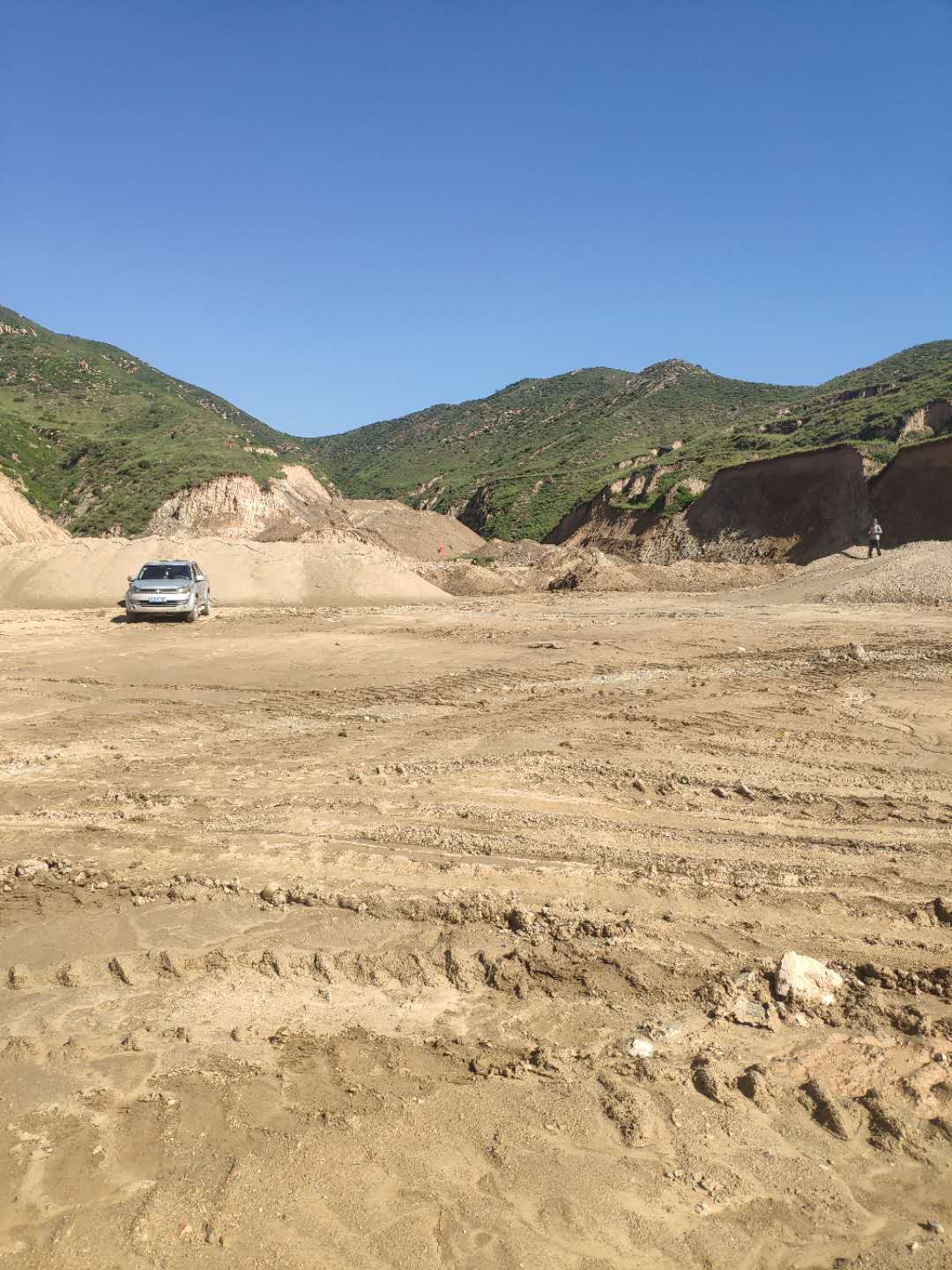 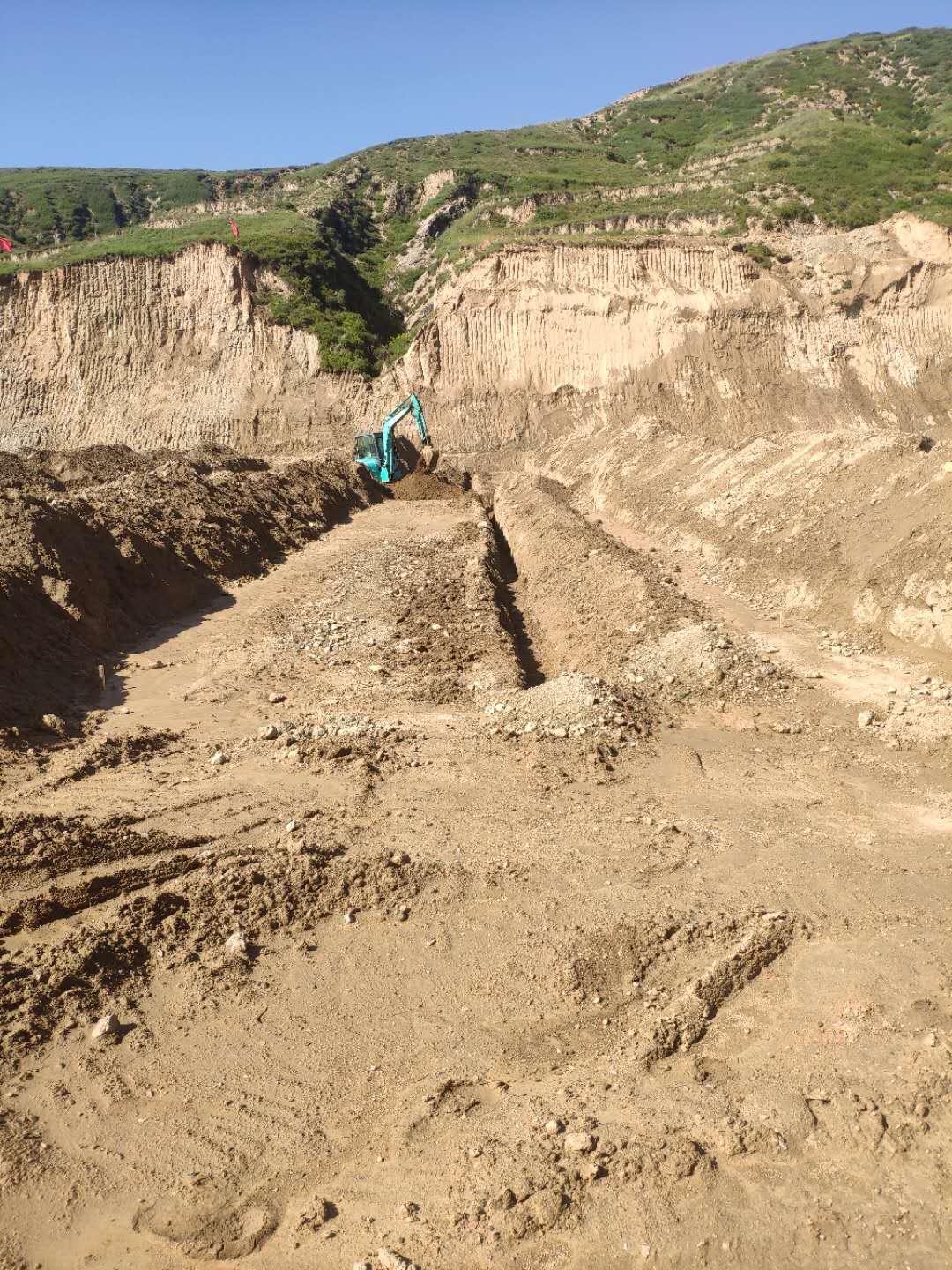 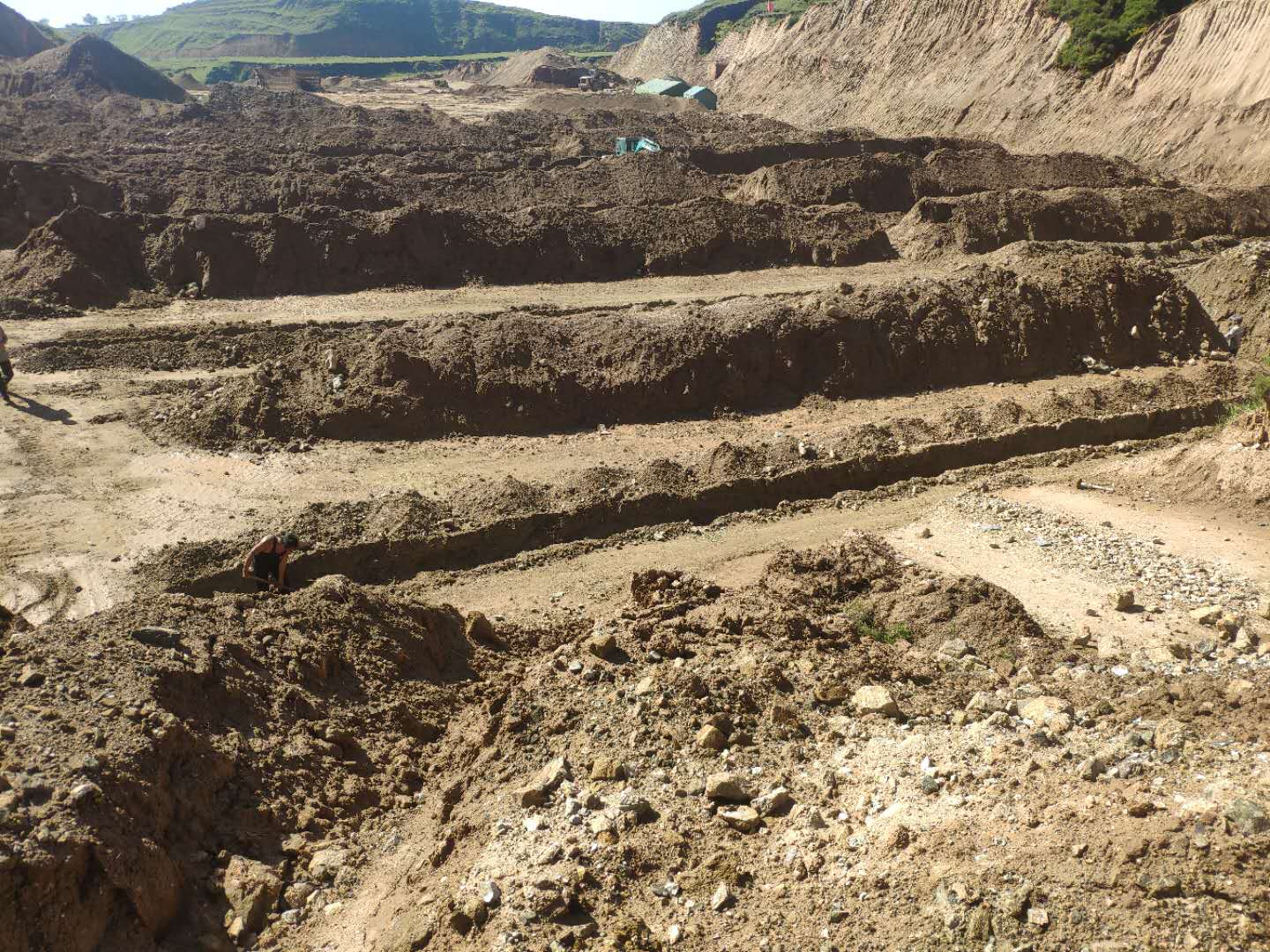 